Practice Exam #3:Genetics: Please refer to you genetics HW to practice monohybrid crosses, standard dominance, co dominance, incomplete dominance and sex linked crosses. 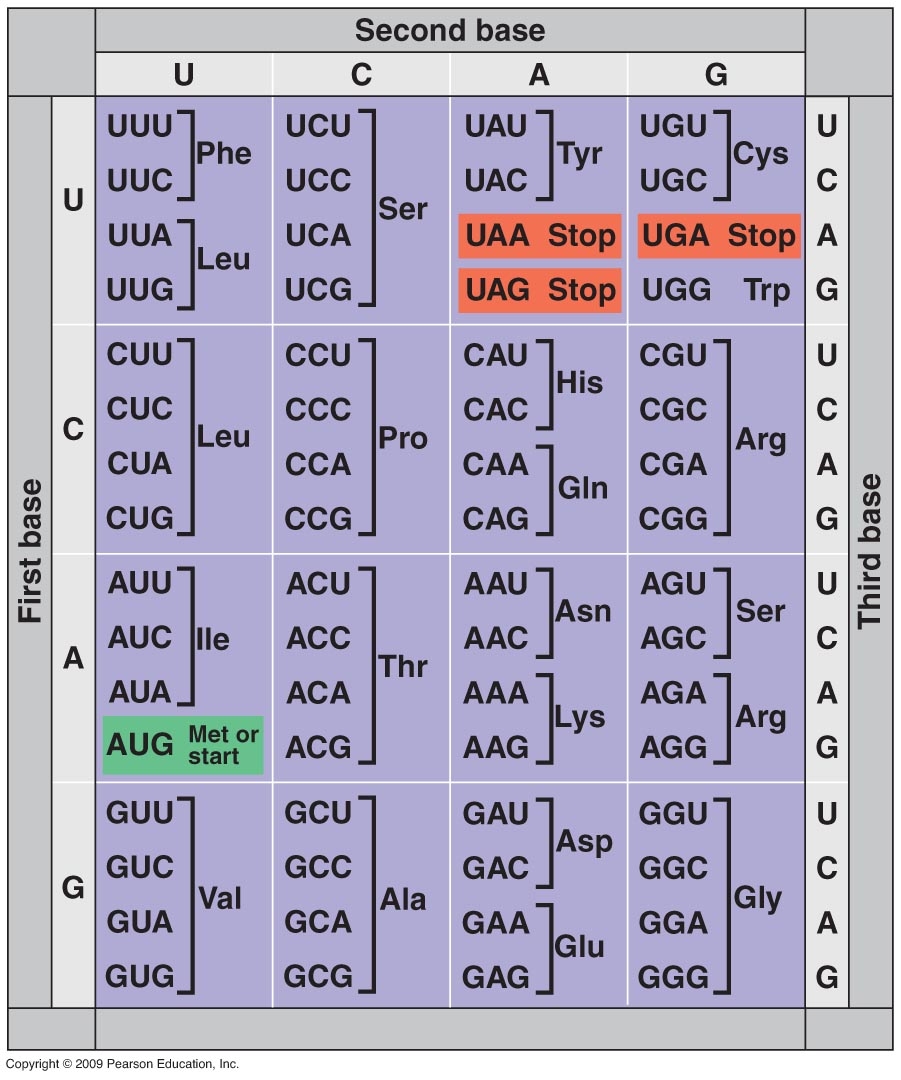 DNA and RNA Structure:What are the three components of a nucleotide?Role of the enzyme following enzymes: Fill in the blanks 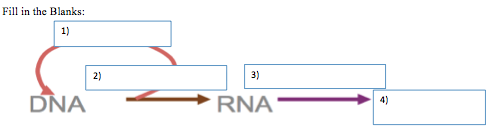 DNAProtein Gene  sequence:						                         T T A C T T C C A G A C C A C T A		       Replication: _______________________________________________________Transcription: _______________________________________________________	                      Translation: ___________________________________________________________                               Evolution & Speciation:What is a homology? What were the two key observations Darwin made about natural selection? Ecology - Population:What 2 factors contribute to making a population larger ?Disease is a density dependent or density independent factors?What is an invasive species? Why are they detrimental to the environment? Same the three survivorship curves, and which is a R strategist and which is a K strategist? Draw: Logistic growth and label carrying capacity: What is a limiting factor and how is it tied to carrying capacity? How are Boom – Bust population dynamics shown throughout evolution? Think mass extinction. Ecology - Community:Biodiversity Why is it important? What three factors are involved?There are three types of interspecific interactions, what are they and identify which  is +/+, +/-, -/-Which of the above results in the competitive exclusion principle? Ecology - Ecosystems:Why are roots so important to primary succession? What is a specie’s niche? Why cant their be more than 6 levels in a food web? (Think of the 10% rule.)  Why is light so important in a marine Biome? Explain the phosphorus cycle? polymerase 3polymerase 1Helicase LigaseCurveName:Circle oneAR,  K, or NeitherBR,  K, or NeitherCR,  K, or NeitherCircle one: +/+    +/-     -/-Circle one: +/+    +/-     -/-Circle one: +/+    +/-     -/-